Приложение 2                                              Схемы вышивки.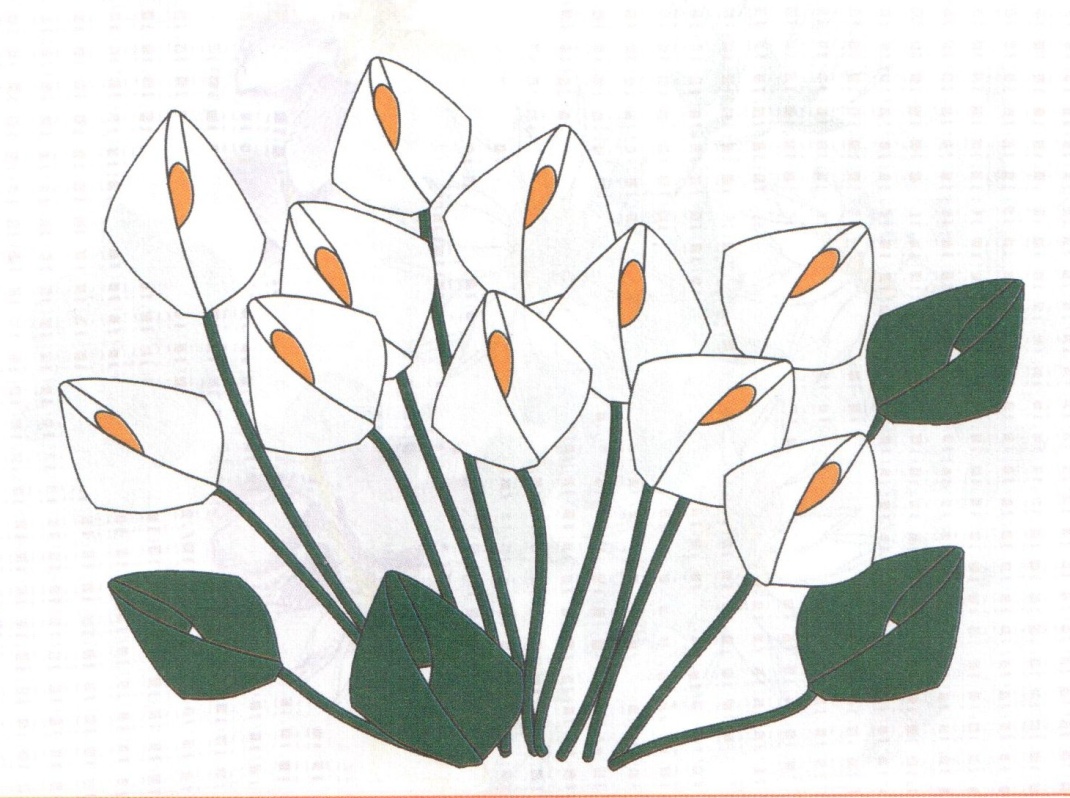                                                                    Рис. 1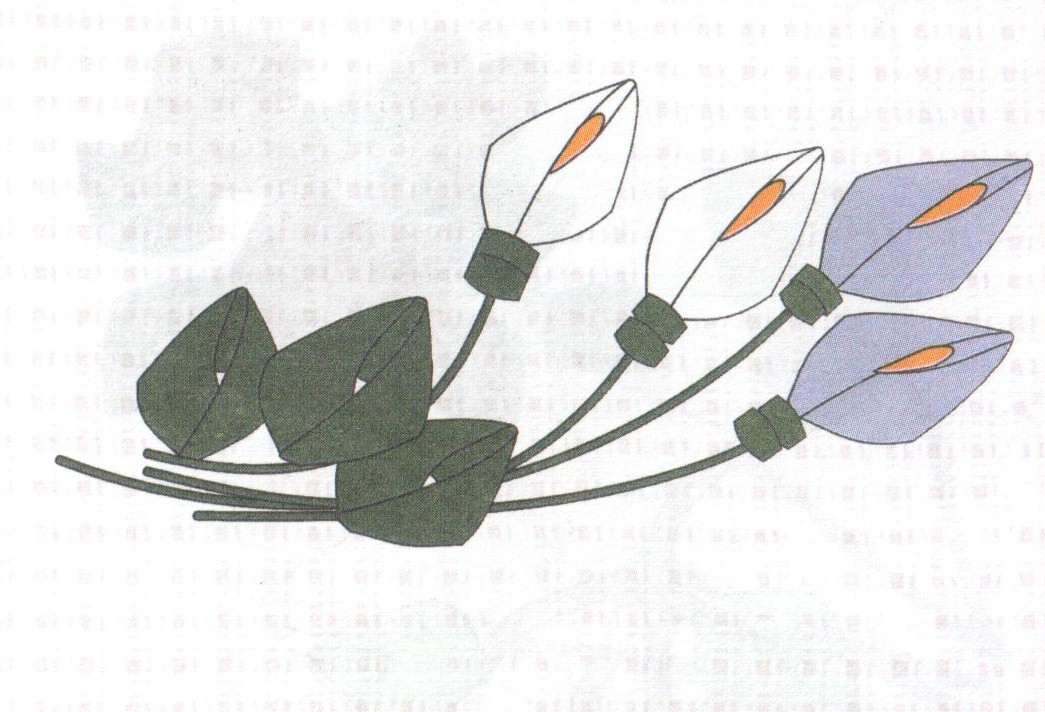                                                                    Рис. 2